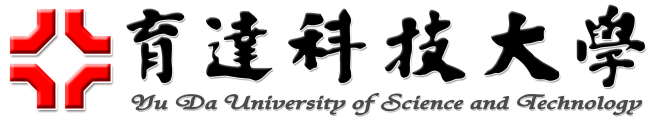 第十九週餐廳食材/餐具衛生檢查結果「O」:表示合格     「X」:表示不合格檢查者:蔡年展營養師                   檢查日期:112/01/09生衛組組長:檢測項目檢測項目受檢攤商品名檢測結果檢測結果檢測項目檢測項目受檢攤商品名合格不合格食材有效日期李媽媽麵店冷凍三色豆O食材有效日期李媽媽麵店雞絲麵O食材有效日期李媽媽麵店盒裝豆腐(非基改)O食材有效日期李媽媽麵店雞蛋O食材有效日期台北人芙蓉蝦O食材有效日期台北人冷凍青花菜O食材有效日期台北人大香腸O食材有效日期台北人盒裝豆腐(非基改)O食材有效日期台北人冬瓜磚O餐具澱粉殘留測試李媽媽麵店盤子O餐具澱粉殘留測試台北人餐盤O